Application form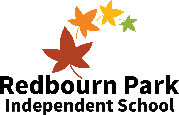 Personal DetailsQualifications and trainingEmployment HistoryPersonal StatementRefereesDeclaration of criminal offencesThe school is required to give you the opportunity to voluntarily declare convictions, cautions, reprimands or final warnings that are not ‘protected’ as defined by the Rehabilitation of Offenders Act 1974 (Exceptions) Order 1975 (as amended in 2013 and 2020). You will be provided with a criminal self-declaration form by the school if you are shortlisted for the post. All posts in schools are exempt from the Rehabilitation of Offenders Act 1974. If you are appointed you will be required to have an up to date Disclosure and Barring Service (DBS) Certificate. The existence of a criminal background does not automatically mean that you cannot be appointed but it may do so.The DBS now offers an update service which keeps DBS certificates up to date and allows employers to make an online check, with an applicant’s consent. This applies where the type and level of check are of the same level and in the same workforce area (e.g. schools). Please confirm if you currently subscribe to the update service: DeclarationDo you have a close relationship with, and/or are you related to, anyone in school or a school governor? If yes, state details.I confirm that I am not barred, either totally or to a limited extent, from work involving regular contact with children, young persons or other vulnerable people, nor subject to any prohibitions, sanctions, conditions, restrictions or disqualifications in relation to my employment/work imposed by the Secretary of State or a regulatory body. In accordance with the Data Protection Act 1998, I agree that information I have provided may be held and used for personnel reasons.I understand that an offer of appointment will be subject to satisfactory references, DBS clearance, proof of identity and right to live and work in UK, medical checks and relevant qualifications.I understand that failure to disclose any relevant information, or the provision of false information, could result in the withdrawal of any offer of appointment, or my dismissal without notice at any time in the future, and possible criminal prosecution.I hereby declare that information given on this form is complete and accurate.Childcare (Disqualification) Regulations 2009The Department for Education (DfE) has revised its Statutory Guidance “Keeping Children Safe in Education”.This update requires schools which provide care for pupils under the age of 8, to ensure that staff and volunteers working in these settings are not disqualified from doing so under the Childcare (Disqualification) Regulations 2009.A person may be disqualified throughhaving certain orders or other restrictions placed upon themhaving committed certain offencesUpon appointment an education setting may, therefore, require you to sign a declaration confirming that you are not disqualified under those Regulations from working in schools.
PostSchool/ServiceTitleFirst Name(s)Last nameHome AddressTelephoneMobileEmailNI NumberTeacher ref number (if applicable)Teacher ref number (if applicable)Restrictions to work in UK?Restrictions to work in UK?Degrees/diplomas obtained in higher educationDegrees/diplomas obtained in higher educationDegrees/diplomas obtained in higher educationDegrees/diplomas obtained in higher educationDegrees/diplomas obtained in higher educationName of university, college or providerDatesDatesCourse titleGrade / outcomeName of university, college or providerFromToCourse titleGrade / outcomeQualifications obtained from secondary schoolQualifications obtained from secondary schoolQualifications obtained from secondary schoolQualifications obtained from secondary schoolName of school, college or providerDate achievedSubjectGrade / outcomeOther courseOther courseOther courseOther courseName of school, college or providerDate achievedSubjectGrade / outcomeCurrent employerCurrent employerCurrent employerCurrent employerCurrent employerName of employer and addressDatesDatesJob TitleFull time / Part timeName of employer and addressFromToJob TitleFull time / Part timePrevious employment, voluntary work or activities (most recent first)Previous employment, voluntary work or activities (most recent first)Previous employment, voluntary work or activities (most recent first)Previous employment, voluntary work or activities (most recent first)Previous employment, voluntary work or activities (most recent first)Name of employer and addressDatesDatesJob TitleFull time / Part timeName of employer and addressFromToJob TitleFull time / Part timeInterests, activities and hobbies Reference 1: Current employer Reference 1: Current employer Reference 1: Current employerName of organisationyukkrkyhtgytyukkrkyhtgytAddressName of refereeJob titleRelationship to candidateEmailTelephoneCan this employer be contact prior to interview/offer?Can this employer be contact prior to interview/offer?Reference 2Reference 2Reference 2Name of organisationAddressName of refereeJob titleRelationship to candidateEmailTelephoneCan this employer be contact prior to interview/offer?Can this employer be contact prior to interview/offer?Reference 3 (if ref 1 & 2 cover less than 5 years working)Reference 3 (if ref 1 & 2 cover less than 5 years working)Reference 3 (if ref 1 & 2 cover less than 5 years working)Name of organisationAddressName of refereeJob titleRelationship to candidateEmailTelephoneCan this employer be contact prior to interview/offer?Can this employer be contact prior to interview/offer?Reference 4 (if ref 1, 2 & 3 cover less than 5 years working)Reference 4 (if ref 1, 2 & 3 cover less than 5 years working)Reference 4 (if ref 1, 2 & 3 cover less than 5 years working)Name of organisationAddressName of refereeJob titleRelationship to candidateEmailTelephoneCan this employer be contact prior to interview/offer?Can this employer be contact prior to interview/offer?NameSign & Date